ĐỀ CƯƠNG CHI TIẾT HỌC PHẦN           Trình độ đào tạo: Đại học				Ngành: Khoa học máy tính1. Thông tin chung về học phần 2. Mục tiêu học phần 2.1. Mục tiêu chungSau khi học xong học phần, sinh viên có kiến thức về lĩnh vực đồ họa được ứng dụng trong xây dựng, thiết kế bộ nhận diện thương hiệu bằng 2 công cụ chính là Corel Draw và Adobe Photoshop. Học phần này cung cấp các kiến thức chuyên sâu về lĩnh vực đồ họa và thực hành các bài tập gắn liền với thực tế. Từ đó, vận dụng các kiến thức đã học để xây dựng các sản phẩm mang tính thực tế.Ngoài ra, học phần cũng trang bị một số kiến thức chuyên sâu trong đồ họa như thiết kế Cardvisit, Catologue, Banner quảng cáo, Hồ sơ năng lực, thiếp cưới, bộ nhận diện thương hiệu,…Áp dụng được các thuyết về màu sắc cũng như tính thẩm mỹ trong lĩnh vực đồ họa và trong cuộc sống để giải quyết các vấn đề trong thực tế. 2.2. Mục tiêu cụ thể (COs)2.2.1. Về kiến thức- CO 1:  Có kiến thức về phần mềm thiết kế đồ họa: Corel Draw.- CO 2:  Có kiến thức về phần mềm thiết kế đồ họa: Photoshop CS.2.2.2. Về kỹ năng- CO 3: Có kỹ năng phối hợp thuyết màu sắc phù hợp với nhu cầu thiết kế thực tế.- CO 4: Có kỹ năng thuyết trình, hoạt động nhóm2.2.3. Về năng lực tự chủ và trách nhiệm- CO 5: Tự học và phát triển kỹ năng phù hợp để có thể tham gia vào các dự án đồ họa ứng dụng.3. Chuẩn đầu ra của học phần (CLOs)Bảng 1. Chuẩn đầu ra (CLOs) của học phầnKhi học xong học phần, SV có khả năng:4. Mối liên hệ giữa CĐR HP(CLO) với CĐR CTĐT (PLO) Mức độ đóng góp, hỗ trợ của CLO đối với PLO được xác định cụ thể như sau: I (Introduced) – CLO có hỗ trợ đạt được PLO và ở mức giới thiệu/bắt đầuR (Reinforced) – CLO có hỗ trợ đạt được PLO và ở mức nâng cao hơn mức bắt đầu, có nhiều cơ hội được thực hành, thí nghiệm, thực tế,…M (Mastery) – CLO có hỗ trợ cao đạt được PLO và ở mức thuần thục/thông hiểuA (Assessed) – Học phần quan trọng (hỗ trợ tối đa việc đạt được PLO) cần được thu thập minh chứng để đánh giá CĐR CTĐT.Bảng 2. Mối liên hệ giữa CLO với PLO5. Học liệu 5.1. Tài liệu chính[1]. Đậu Ngọc Hiệp (2017), Giáo trình Corel Draw, Nhà Xuất Bản Hà Nội.[2]. Nguyễn Ngọc Tuấn, Hồng Phúc (2012), Adobe Photoshop CS, Nhà Xuất Bản Thống Kê.5.2. Tài liệu tham khảo[1]. Phạm Quang Hiển (2014), Giáo trình thực hành Corel Draw X7-X8, Nhà Xuất Bản Thanh Niên.[2]. Water PC (2010), Tự học nhanh cách chỉnh sửa và ghép hình trên Photoshop, Nhà Xuất Bản Văn hóa Thông tin.[3]. Ngô Anh Tuấn (2020), Giáo trình màu sắc lý thuyết và ứng dụng, Nhà Xuất Bản Đại học Quốc gia.6. Cấu trúc học phần- Tổng số tiết trên lớp:  4 tiết;- Tổng số tuần học: 15 tuần; - Phân bố: 4 tiết/ buổi x 1 buổi/ tuần = 15 buổi;- Kiểm tra, đánh giá:+ Đánh giá chuyên cần: Tất cả các buổi học;+ Kiểm tra định kì: 2 bài;+ Thi kết thúc học phần: 1 bài7. Kế hoạch dạy họcBảng 3. Kế hoạch dạy học(*) Giới thiệu học phần: Vị trí, vai trò của học phần trong CTĐT của ngành; CO, CLO, nội dung học phần, các hình thức, trọng số, tiêu chí, biểu điểm các bài kiểm tra, …8. Đánh giá học phần8.1. Phương pháp, hình thức kiểm tra - đánh giá Bảng 4. Kiểm tra - đánh giá8.2. Tiêu chí đánh giá8.2.1. Đánh giá chuyên cần- Đi học đầy đủ: 6 điểm (60%, nghỉ 3 tiết học không lý do trừ 1 điểm)- Hoàn thành đúng hạn các yêu cầu của giảng viên: 2 điểm (20%)- Tích cực phát biểu, thảo luận trên lớp: 1 điểm (10%)- Tự học, chủ động tìm tòi kiến thức: 1 điểm (10%)8.2.2. Kiểm tra định kỳ* Bài kiểm tra 1:- Nội dung:  + Kiến thức về thuyết màu sắc trong phần mềm Corel Draw.+ Thiết kế một sản phẩm theo yêu cầu bằng phần mềm Corel Draw.- Thời gian: 50 phút- Hình thức: Thực hành trên máy tính* Bài kiểm tra 2:- Nội dung:  + Kiến thức về thuyết màu sắc trong phần mềm Photoshop+ Thiết kế một sản phẩm bất kỳ bằng phần mềm Photoshop- Thời gian: 50 phút- Hình thức: Thực hành trên máy tínhBảng 5. Tiêu chí, biểu điểm đánh giá bài kiểm tra định kì8.2.3. Thi kết thúc học phần- Nội dung: Kiến thức về quá trình phát triển phần mềm- Hình thức: Thực hành trên máy tính- Thời gian: 90 phútBảng 6. Tiêu chí, biểu điểm đánh giá bài thi kết thúc học phầnQuảng Ninh, ngày 20 tháng 7 năm 2020TRƯỜNG ĐẠI HỌC HẠ LONGCỘNG HÒA XÃ HỘI CHỦ NGHĨA VIỆT NAMKHOA CÔNG NGHỆ THÔNG TIN Độc lập - Tự do - Hạnh phúc1.1. Mã học phần:IT6080021.2. Tên học phần: Đồ họa ứng dụng1.3. Tên tiếng Anh: Graphics Applications1.4. Số tín chỉ: 31.5. Phân bố thời gian- Lý thuyết:    30 giờ (2 tín chỉ)- Thực hành:     30 giờ (1 tín chỉ)- Tự học:      75 giờ tự học1.6. Quản lí, phụ trách học phần- Khoa quản lí học phần:Khoa Công nghệ thông tin- Giảng viên phụ trách chính:  Th.S Trịnh Thị Vân- Danh sách giảng viên cùng giảng dạy:1.7. Điều kiện tham gia học phần- Học phần tiên quyết:Không- Học phần học trước:Không- Học phần song hành:KhôngKý hiệuChuẩn đầu ra học phần (CLOs)Hỗ trợ cho mục tiêuCLO1Trình bày được các công cụ trong phần mềm Corel DrawCO1, CO3CO4, CO5CLO2Trình bày được các công cụ trong phần mềm PhotoshopCO2, CO3CO4, CO5CLO3Có kỹ năng phối hợp thuyết màu sắc phù hợp với nhu cầu thiết kế thực tế.CO1, CO2CO3CLO4Thiết kế được các sản phẩm mang tính thực tế như: Thiết kế Cardvisit, Cattologue, Profile, Banner quảng cáo, Hồ sơ năng lực, thiếp cưới, bộ nhận diện thương hiệu,…CO1, CO2CO3, CO4, CO5PLO(1)(2(3)(4)(5)(6)(7)(8)(9)(10)(11)(12)CLO1RIICLO2RICLO3RRRICLO4RRRITổng hợp học phầnRRIRITuầnNội dung dạy họcSố tiếtCĐR của bài họcHướng tớiCLOsHoạt độngdạy - học1CHƯƠNG I: ĐỒ HỌA CĂN BẢN1.1. Giới thiệu chung về đồ họa ứng dụng1.1.1. Khái niệm về thiết kế đồ họa1.1.2. Tổng quan về ngành thiết kế đồ họa a) Yếu tố chi phối thị giác trong thiết kế.b) Nguyên tắc cơ bản trong thiết kế đồ hoạ.c) Ứng dụng ngành thiết kế đồ hoạd) Kỹ năng cần có khi thiết kế đồ hoạ1.2. Lý thuyết màu trong thiết kế đồ họa.1.2.1. Màu sắc trong thiết kế đồ họaKhái niệm màu sắc. Phân loại màu sắc.Nguyên tắc phối màu trong thiết kế.Ý nghĩa của màu sắc trong thiết kế đồ họa.4Trình bày được các khái niệm về thiết kế đồ hoạ, nguyên tắc cơ bản trong thiết kế đồ hoạ, ứng dụng của ngành thiết kế đồ hoạ, kỹ năng cần có khi thiết kế đồ hoạ.Trình bày được lý thuyết màu trong thiết kế đồ hoạ.CLO3GV trình bày, hướng dẫnSV lắng nghe, thực hiện21.2.2. Hệ màu trong thiết kế đồ họa.Hệ màu RGBHệ màu CMYKHệ màu PantoneHệ màu HSB1.3. Một số phần mềm đồ họa thông dụng.1.3.1. Adobe Photoshop1.3.2. Adobe Illustrator1.3.3. Adobe Indesign1.3.4. CorelDraw1.3.5. GIMP1.3.6. 3Ds Max1.4. Một số kiến thức cần ghi nhớCâu hỏi và bài tập chương 1CHƯƠNG II: PHẦN MỀM COREL DRAW2.1. Làm quen với đồ họa vector và Corel Draw 2.1.1. Tổng quan về đồ hoạ vecto và Corel Drawa) Tổng quan về đồ hoạ vectob) Tổng quan về Corel Draw4Trình bày được thuyết các hệ màu trong thiết kế đồ họa.Trình bày được một số phần mềm đồ hoạ thông dụng..Trình bày được lý thuyết về Đồ hoạ vecto.Trình bày được nguyên tắc khi làm việc với các phiên bản trên Coreldraw. Nêu được cách thức xây dựng đối tượng và xử lý đồ họa của Corel. Phân loại các đối tượng trong Corel.Nêu được các thao tác cơ bản đối với phần mềm Corel.Phân tích được cách Quản lý đối tượng trong Corel.CLO1CLO3GV trình bày, hướng dẫnSV lắng nghe, thực hiện32.1.2. Làm việc với Corel Drawa) Thanh tiêu đềb) Thanh menuc) Thanh tiêu chuẩnd) Thanh Toolboxe) Thanh thuộc tínhf) Thanh cuộng) Thanh màuh) Thẻ vẽ giấyi) Vùng vẽj) Trang Giấy in2.1.3. Một số thao tác cơ bản khi làm việc với Corel Drawa) Lưu fileb) Mở các công cụ hỗ trợc) Định dạng trang thiết kếd) Tô màu nền cho trang thiết kếe) Nhãn trangf) Exportg) Importh) Thao tác căn chỉnh vị trí đối tượngi)	Transformationsj) Lệnh Convert Outline to Objectk) Lệnh Conbine (Ctrl + L) và lệnh Break apart (Ctrl + K)4Trình bày được các chức năng của các thanh tiêu đề, thanh menu, thanh tiêu chuẩn, thanh Toolbox, thanh thuộct tính, thanh cuộn, thanh màu, thẻ vẽ giấy, vùng vẽ, trang giấy in.Trình bày được một số thao tác cơ bản khi làm việc với Corel Draw.CLO1CLO3CLO4GV trình bày, hướng dẫnSV lắng nghe, thực hiện42.1.4. Quản lý đối tượng trong Corel Drawa) Quản lý nhóm trong Corel Drawb) Corel quản lý theo các đoạn văn bản hoặc textbox.c)	 Các lớp hiển thịd)  Sao chép đối tượnge) Object Manager2.2. Giới thiệu sơ bộ về thanh công cụ Toolbox2.2.1. Nhóm Picktool2.2.2. Nhóm Shape Tool (F10)2.2.3. Nhóm Crop Tool2.2.4. Nhóm Zoom Tool (Z)2.2.5. Nhóm Freehand Tool (F5)2.2.6. Nhóm Artistic Media Tool (I)2.2.7. Nhóm Rectangle Tool (F6)2.2.8. Nhóm Ellipse Tool (Z)2.2.9. Nhóm Polygon Tool (Y)4Trình bày được cách quản lý đối tượng trong Corel Draw Vận dụng các nhóm chức năng trên thanh công cụ vào thiết kế các sản phẩm cụ thểCLO1CLO3CLO4GV trình bày, hướng dẫnSV lắng nghe, thực hiện52.2.10. Nhóm Text Tool (F8)2.2.11. Nhóm Parallel Dimension Tool2.2.12. Nhóm Straight-Line Connector Tool2.2.13. Nhóm Drop Shadow Tool2.2.14. Nhóm Transparency Tool2.2.15. Nhóm Color Eyedropper2.2.16. Nhóm Interactive Fill Tool 2.2.17. Nhóm Smart Fill Tool2.3. Kỹ thuật về màu sắc 2.3.1. Chuyển hệ màu2.3.2. Tô màu đối tượng2.3.3. Trộn màu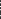 2.4. Text 2.4.1. Các kỹ thuật với chữ2.4.2. Viết chữ uốn lượn.4Vận dụng các nhóm chức năng trên thanh công cụ vào thiết kế các sản phẩm cụ thểTrình bày được các kỹ thuật với màu sắc và chữ viếtCLO1CLO3CLO4GV trình bày, hướng dẫnSV lắng nghe, thực hiện62.5. Kỹ thuật vẽ hình 2.5.1. Giới thiệu về kỹ thuật vẽ hình.a) Nútb) Điểm uốnc) Điểm khiển2.5.2. Các kỹ thuật vẽ hìnha)	Biến đường thẳng thành đường congb)	Chọn nútc)	Thêm nút / Bớt nútd)	Nối hai nút thành một nút2.6. Shapping & Lens 2.6.1. Lens2.6.2. Shappinga) Lệnh Trimb) Lệnh Weldc) Lệnh Intersect2.7. Effects 2.7.1. Hiệu ứng Blend2.7.2. Hiệu ứng Contour2.7.3. Hiệu ứng Distort2.7.4. Hiệu ứng Drop Shadow4Trình bày được các kỹ thuật vẽ hình.Vận dụng vào thiết kế bằng các nhóm công cụ của Shapping & Lens.Vận dụng vào thiết kế bằng các nhóm công cụ của Effects. CLO1CLO3CLO4GV trình bày, hướng dẫnSV lắng nghe, thực hiện72.7.5. Hiệu ứng Enverlope2.7.6. Hiệu ứng Extrude2.7.7. Hiệu ứng Block Shadow2.8. Xử lý ảnh Bitmap trên Corel 2.8.1. Chuyển ảnh Vecto thành bitmap 2.8.2. Các  phương pháp tách nền Bitmap.a)	Phương pháp tách nền bằng công cụ PowerClip.b)	Phương pháp tách nền bằng công cụ Bitmap Color Maskc)	Phương pháp tách nền bằng công cụ Corel PhotoPaintd) 	Phương pháp tách nền bằng công cụ Shape2.8.3. Kỹ thuật tách nền Bitmap trong Corel đối với hình ảnh bitmap2.9. Các lỗi thường gặp khi làm việc với corelDRAW2.10. Một số kiến thức cần ghi nhớThực hành tổng hợpCâu hỏi và bài tập chương 2Bài kiểm tra số 014Vận dụng vào thiết kế bằng các nhóm công cụ của Effects Mô tả được các cách xử lý ảnh Bitmap trên Corel Draw.Trình bày được các lỗi thường gặp trong Corel Draw.Vận dụng thanh công cụ, chức năng của Corel Draw để thiết kế các sản phẩm thực tế: Cardvisit, thiệp cưới, logo,…CLO1CLO3CLO4GV trình bày, hướng dẫnSV lắng nghe, thực hiện8CHƯƠNG III: PHẦN MỀM ADOBE PHOTOSHOP 3.1. Tổng quan về adobe photoshop CS63.1.1.Giới thiệu về Adobe Photoshopa) Giới thiệu chung.b) Điểm ảnh	c) Cài đặt photoshop.d) Khởi tạo Photoshop CS6.	3.1.2. Các tính năng trên trình đơn.	a) Thanh Menu4Trình bày được khái niệm, ưu nhược điểm, ứng dụng thực tế của phần mềm Adobe PhotoshopGiới thiệu một số tính năng, cài đặt, khởi tạo, thanh công cụ của phần mềm Adobe Photoshop.CLO2CLO3CLO4GV trình bày, hướng dẫnSV lắng nghe, thực hiện9b) Thanh công cụ3.1.3. Tạo mới một tập tin ảnha) Mở một tập tin ảnhb) Tạo mới tập tin ảnh theo kích thước tuỳ ý4Phân tích được  các nút lệnh trên thanh công cụVận dụng được các nhóm công cụ trong Photoshop để thực hành.CLO2CLO3CLO4GV trình bày, hướng dẫnSV lắng nghe, thực hiện103.2. Các nút lệnh trên thanh công cụ3.2.1. Nhóm Move Tool (V)3.2.2. Nhóm Marquee Tool (M)a) Giới thiệub) Chức năng của từng công cục) Thanh thuộc tính	3.2.3. Nhóm Lasso Tool (L)a) Giới thiệub) Chức năng của từng công cụ3.2.4. Nhóm Magic Wand Tool (W)a) Giới thiệub) Chức năng của từng công cụ3.2.5. Nhóm Crop Tool (C)	a) Giới thiệub) Chức năng của từng công cục) Thanh thuộc tính	4Trình bày được chức năng và vận dụng nhóm Marquee Tool (M) vào thiết kế một sản phẩm thực tế. Trình bày được chức năng và vận dụng nhóm Lasso Tool (L) vào thiết kế một sản phẩm thực tế. Trình bày được chức năng và vận dụng nhóm Magic Wand Tool (W) vào thiết kế một sản phẩm thực tế. Trình bày được chức năng và vận dụng nhóm Crop Tool (C) vào thiết kế một sản phẩm thực tế. CLO2CLO3CLO4GV trình bày, hướng dẫnSV lắng nghe, thực hiện113.2.6. Nhóm Eyedropper Toola) Giới thiệub) Chức năng của từng công cụ3.2.7. Nhóm Patch Toola) Giới thiệub) Chức năng của từng công cụ3.2.8. Nhóm Brush Toola) Giới thiệub) Chức năng của từng công cục) Thanh thuộc tính	3.2.9. Nhóm Clone Stamp Toola) Giới thiệub) Chức năng của từng công cục) Thanh thuộc tính	3.2.10. Nhóm History Brush Toola) Giới thiệub) Chức năng của từng công cụ3.2.11. Nhóm Eraser Toola) Giới thiệub) Chức năng của từng công cục) Thanh thuộc tính	3.2.12. Nhóm Gradient Toola) Giới thiệub) Chức năng của từng công cục) Thanh thuộc tính	4Trình bày được chức năng và vận dụng nhóm Eyedropper Tool vào thiết kế một sản phẩm thực tế. Trình bày được chức năng và vận dụng nhóm Patch Tool vào thiết kế một sản phẩm thực tế. Trình bày được chức năng và vận dụng nhóm Brush Tool vào thiết kế một sản phẩm thực tế. Trình bày được chức năng và vận dụng nhóm Clone Stamp Tool vào thiết kế một sản phẩm thực tế. Trình bày được chức năng và vận dụng nhóm History Brush Tool vào thiết kế một sản phẩm thực tế. Trình bày được chức năng và vận dụng nhóm Eraser Tool vào thiết kế một sản phẩm thực tế. Trình bày được chức năng và vận dụng nhóm Gradient Tool vào thiết kế một sản phẩm thực tế. CLO2CLO3CLO4GV trình bày, hướng dẫnSV lắng nghe, thực hiện123.2.13. Nhóm Blur Toola) Giới thiệub) Chức năng của từng công cụ3.2.14. Nhóm Burd Toola) Giới thiệub) Chức năng của từng công cục) Thanh thuộc tính	3.2.15. Nhóm Pen Toola) Giới thiệub) Chức năng của từng công cục) Thanh thuộc tính	3.2.16. Nhóm Type Toola) Giới thiệub) Chức năng của từng công cục) Thanh thuộc tính	3.2.17. Nhóm Path Selection Tool (A)a) Giới thiệub) Chức năng của từng công cụ3.2.18. Nhóm Shape Toola) Giới thiệub) Chức năng của từng công cụ3.2.19. Nhóm Hand Toola) Giới thiệub) Chức năng của từng công cụ4Trình bày được chức năng và vận dụng nhóm Blur Tool vào thiết kế một sản phẩm thực tế. Trình bày được chức năng và vận dụng nhóm Burd Tool vào thiết kế một sản phẩm thực tế. Trình bày được chức năng và vận dụng nhóm Pen Tool vào thiết kế một sản phẩm thực tế. Trình bày được chức năng và vận dụng nhóm Type Tool vào thiết kế một sản phẩm thực tế. Trình bày được chức năng và vận dụng nhóm Path Selection Tool (A) vào thiết kế một sản phẩm thực tế. Trình bày được chức năng và vận dụng nhóm Shape Tool vào thiết kế một sản phẩm thực tế. Trình bày được chức năng và vận dụng nhóm Hand Tool vào thiết kế một sản phẩm thực tế. CLO2CLO3CLO4GV trình bày, hướng dẫnSV lắng nghe, thực hiện133.2.20. Nhóm Zoom Tool3.2.21. Nhóm Foreground Color Tool3.2.22. Nhóm Background Color Tool3.2.23. Nhóm Edit Quick Mask Move Tool	3.2.24. Nhóm Standard Screen Mode Tool3.3. Sử dụng lớp (layer) trong photoshop	3.3.1. Giới thiệu về lớp.3.3.2.Các thành phần của Layera)	Layer Thumbnailb)	Layer Maskc)	Tên layerd)	Khả năng hiển thị (Tắt/bật Layer)e) Liên kết Layer và Layer Mask3.3.3. Các tính năng của Layera)	Opacity và Fillb)	Blending Modec)	Khóa Layerd)	Các tính năng khác của LayerCác thao tác trong lớp.3.3.4. Các thao tác với Layera)	Chọn một Layerb)	Di chuyển các Layerc)	Tìm kiếm Layer4Trình bày được chức năng và vận dụng nhóm Zoom Tool, Foreground Color Tool, Background Color Tool, Edit Quick Mask Move Tool, Standard Screen Mode Tool.Trình bày và  sử dụng được lớp (layer) trong Photoshop CS6 Thực hành được các thao tác trong lớp, chọn lớp, ẩn/hiện lớp, xóa lớp, đặt tên cho lớp, sắp xếp các lớp, liên kết các lớp.Trình bày được các tính năng của Layer.Trình bày được các thao tác với Layer.CLO2CLO3CLO4GV trình bày, hướng dẫnSV lắng nghe, thực hiện143.4.  Các cách xử lý ảnh3.4.1. Các phép quay ảnha)	Thao tác hiệu chỉnh vùng chọn hoặc lớp hiện hànhb)	Hiệu chỉnh toàn ảnh3.4.2. Biến đổi hình ảnha)	Thực hiện in toàn ảnhb)	Chia ảnh thành nhiều phần nhỏ3.4.3. Kênh màu và hiệu chỉnh kênh màu.a)	Lệnh Hue / Saturation (Ctrl + U)b)	Lệnh Vibrancec)	Lệnh Exposured)	 Lệnh Black & White (Alt + Shift + Ctrl + B)e)	Lệnh Channel Mixerf)	Lệnh Invert (Ctrl + I)g)	Lệnh Posterizeh)	Lệnh Thresholdi)	Lệnh Gradient Mapj)	Lệnh Selective Colork)	Lệnh HDR Toningl)	Lệnh Variationsm)	Lệnh Desaturate (Shift+Ctrl+U)n)	Lệnh Match coloro)	Lệnh Replace Color4Trình bày và vận dụng được các phép quay ảnh.Trình bày và vận dụng được các cách biến đổi hình ảnh.Phân tích và vận dụng được kênh màu và hiệu chỉnh kênh màu.CLO2CLO3CLO4GV trình bày, hướng dẫnSV lắng nghe, thực hiện153.5. Text và Filter	3.5.1.  Texta) Thanh thuộc tínhb) Sử dụng Palette Charater3.5.2.   Filter	a) Bộ lọc Blurb) Bộ lọc Distort > Displacec) Bộ lọc Filter > Noised) Bộ lọc Filter > Pixelatee) Bộ lọc Filter > Renderf) Bộ lọc Filter > Sharpeng) Bộ lọc Stylize3.5.4. Các nguyên tắc sử dụng bộ lọc3.6. Một số kiến thức cần ghi nhớThực hành tổng hợpCâu hỏi và bài tập chương 3Bài kiểm tra số 024Trình bày và vận dụng được công cụ text và filter.Thực hành thiết kế cardvisit, cattologue, profile, banner quảng cáo, hồ sơ năng lực, bộ nhận diện thương hiệu, chỉnh sửa anh rách nát,…bằng phần mềm Photoshop CS6CLO2CLO3CLO4GV trình bày, hướng dẫnSV lắng nghe, thực hiệnThành phần, tên bài đánh giáTrọng sốNội dung đánh giáTrọng số conRubric(đánh dấu x nếu có)Hướng tớiđánh giá CLOsCách thức đánh giá(1)(2)(3)(4)(5)(6)(7)A1 Đánh giá chuyên cần10%Ý thức tham gia học tập Theo dõi và đánh giá cả quá trình học tập.A2Đánh giá định kỳ30%Thiết kế một sản phẩm bằng phần mềm Corel Draw50%xCLO1, CLO3CLO4SV thực hành trên máy tính, GV tiến hành chấm tại phòng máy.A2Đánh giá định kỳ30%Thiết kế một sản phẩm bằng phần mềm Photoshop50%CLO2, CLO3CLO4SV thực hành trên máy tính, GV tiến hành chấm tại phòng máy.A3Đánh giá cuối kỳ60%- Thiết kế một sản phẩm bằng phần mềm Corel Draw - Thiết kế một sản phẩm bằng phần mềm PhotoshopCLO1, CLO2,CLO3, CLO4, Sinh viên làm bài thi thực hành trên máy tính theo lịch tổ chức của phòng Khảo thí, giáo viên chấm điểm.STTNội dungTiêu chí đánh giáĐiểm1+ Kiến thức về thuyết màu sắc trong phần mềm Corel DrawĐúng kiến thức, đủ yêu cầuĐúng kiến thức, đủ yêu cầu32+ Thiết kế một sản phẩm theo yêu cầu bằng phần mềm Corel Draw.Đúng kiến thức, đủ yêu cầuĐúng kiến thức, đủ yêu cầu7Tổng điểmTổng điểmTổng điểmTổng điểm10STTNội dungTiêu chí đánh giáĐiểm1+ Kiến thức về thuyết màu sắc trong phần mềm Photoshop.Đúng kiến thức, đủ yêu cầuĐúng kiến thức, đủ yêu cầu22+ Thiết kế một sản phẩm theo yêu cầu bằng phần mềm Photoshop.Đúng kiến thức, đủ yêu cầuĐúng kiến thức, đủ yêu cầu8Tổng điểmTổng điểmTổng điểmTổng điểm10STTNội dungTiêu chí đánh giáĐiểm1+ Thiết kế một sản phẩm theo yêu cầu bằng phần mềm Corel Draw.Đúng kiến thức, đủ yêu cầuĐúng kiến thức, đủ yêu cầu42+ Thiết kế một sản phẩm theo yêu cầu bằng phần mềm Photoshop.Đúng kiến thức, đủ yêu cầuĐúng kiến thức, đủ yêu cầu6Tổng điểmTổng điểmTổng điểmTổng điểm10Hiệu trưởngTrưởng khoaLương Khắc ĐịnhTrưởng bộ mônNgười biên soạnTrịnh Thị Vân